ESTUDO EM CASA – DISTANCIAMENTO SOCIAL – COVID 19ATIVIDADES DE MATEMÁTICA – 6° ANO A, B e C – 05 AULAS15º SEMANA: DE 13/07/2020 à 17/07/2020 – 2º BIMESTRE Prof.ª Gabriela Pimenta Barbosa Mendes - manhãProf. Henrique Alves Bueno - tardeOrientações: O trabalho pode ser copiado ou impresso, resolvendo a caneta após ter sido copiado ou impresso;Deve constar no trabalho NOME, NÚMERO e SÉRIE “ANO”, sob pena de não ser corrigido por falta de informações indispensáveis para a correção do mesmo;O trabalho DEVE SER ENTREGUE juntamente COM A AVALIAÇÃO BIMESTRAL em data que será divulgada posteriormente;Ele irá compor a nota do 2ºbimestre. E a não realização acarretará em dano considerável a nota do aluno.TEMA: RETOMADA - TRABALHO - Potenciação e Radiciação TRABALHO DE MATEMÁTICA 2º BIMESTRENome: _________________________________________________ Nº _____   6º ano ______Profº(a):__________________________Escreva na forma de uma potência como o exemplo abaixo:5.5 = 52 “exemplo”2.2.2.2.2.2.2 = 3.3.3.3 = 6.6.6 = 12.12.12.12.12.12.12 =1.1.1.1.1.1.1.1.1.1.1.1 = Observe o problema, e a seguir faça o que se pede: João tem cinco estantes em seu quarto. Em cada estante tem cinco caixas com cinco carrinhos em cada uma. E, dentro de cada carrinho, tem cinco bonequinhos sentados nos bancos. Quantos bonequinhos João tem?a) Represente a solução do problema na forma de uma potência.b) Calcule quantos bonequinhos João tem.3) Calcule as potências abaixo:a) 24 =b) 74 =  c) 192 =d) 132 =     4) Quem é maior?      a) 3² ou 2³ =b) 56¹ ou 1⁵⁶ =c) 0²⁰⁰ ou 200⁰ =     5)  Represente na forma de potência e depois calcule:a) Nove elevado ao cubo;b) Três elevado à sexta potência;c) Sete elevado ao quadrado; d) Um elevado à décima segunda potência;e) Dez elevado à quarta potência; f)  Dois elevado à quinta potência.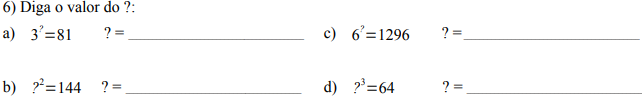      7) Determine a raiz quadrada de: a) 64 = b) 100 = 	c) 256 = d) 81 = e) 121 = f) 169 =     8) Qual é a raiz quadrada de 324?Bom trabalho...